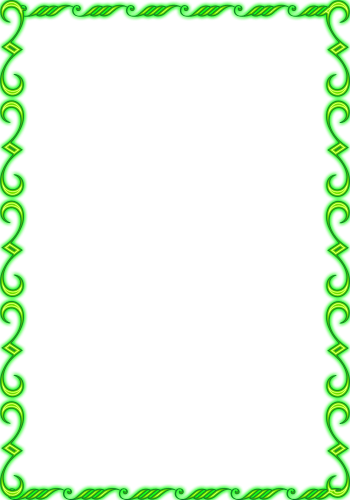 Содержание.1.     Подготовка к  летнему оздоровительному периоду  (ЛОП).1.1.         План аминистративно-хозяйственной деятельности по подготовке к ЛОП.1.2.         План методической работы по подготовке  к ЛОП.1.3.         Работа с родителями по подготовке к ЛОП.2.     План летней оздоровительной работы МБДОУ.2.1.         Оздоровительная работа.2.2.         Профилактическая работа.2.2.1.  Закаливающие мероприятия2.2.2.  Коррекционно-профилактическая работа2.2.3.  Просветительская работа2.2.4.  Организация двигательного режима в ДОУ2.2.5.  Питьевой режим2.3.         Мониторинг посещаемости и заболеваемости воспитанников.2.4.         Административно-хозяйственная работа.2.5.         Методическая работа.2.6.         Руководство и контроль.2.7.         Взаимодействие с родителями.3.      Тематический план мероприятий с детьми на летний оздоровительный период.ПриложениеРежим дня в ЛОП Цель: сохранение и укрепление психического и физического здоровья воспитанников с учетом их индивидуальных особенностей. Задачи:С детьми:1. Познавательное  развитие- продолжать развивать речь и речевое общение дошкольников;- стимулировать интерес детей к познанию окружающего мира посредством представлений о природе и человеке;- воспитывать у детей интерес, внимание и доброжелательное отношение к окружающим. 2. Физкультурно-оздоровительное развитие- продолжать работу по укреплению здоровья, развитию двигательных способностей и качеств (ловкости, быстроты, силы, гибкости);- формировать у детей потребность в ежедневной двигательной активности;- знакомить с доступными для детей дошкольного возраста способами укрепления здоровья.3. Художественно-эстетическое развитие- развивать у детей способность слушать литературные произведения различных жанров, принимать участие в рассказывании знакомых произведений;- формировать умение создавать простейшие изображения, побуждать к самостоятельной передаче образов в рисунке, лепке, аппликации;- продолжать формировать у детей запас музыкальных впечатлений, использовать их в разных видах деятельности.4. Социально-личностное развитие- формировать навыки общения и поведения, чувства взаимоуважения, любви, сочувствия, доброжелательность;- знакомить с правилами безопасного поведения;- воспитывать дружеские взаимоотношения в совместной игре.С сотрудниками:    1. Повышение педагогического мастерства  педагогов и специалистов в    вопросах организации летней оздоровительной работы.    2. Обеспечение высокого уровня интеграции всех специалистов ДОУ в рамках единого образовательного пространства.С родителями:1. Повышение уровня общей педагогической культуры родителей в вопросах организации летнего отдыха детей.2. Привлечение родителей к участию в воспитательном процессе на основе педагогики сотрудничества.     Предполагаемый результат:1.Сохранение и укрепление здоровья детей, снижение уровня заболеваемости.2.Привитие детям навыков экологической культуры.3.Приобретение новых знаний и впечатлений об окружающем.4.Качественная подготовка к новому учебному году.5.Благоустройство территории детского сада с учетом потребностей и интересов воспитанников, педагогов и родителей (законных представителей).Принципы:· учет возрастных и психофизических возможностей, особенностей детей;· систематичность педагогического процесса;· принцип деятельного подхода к организации образовательного процесса;· взаимодействие ДОУ и семьи.  Подготовка к летнему оздоровительному периоду (ЛОП).План летней оздоровительной работы ДОУ.2.1. Оздоровительная работа.2.2. Профилактическая работа.2.2.1. Закаливающие мероприятия2.2.2.  Коррекционно-профилактическая работа2.2.3. Просветительская работа2.2.4. Организация двигательного режима в ДОУ.2.2.5.                    Питьевой режим 2.3.        Мониторинг посещаемости и заболеваемости воспитанников.2.4.        Административно-хозяйственная работа2.5.        Методическая работа (старший воспитатель) 2.6.      Руководство и контроль2.7.      Взаимодействие с родителями воспитанников№Перечень мероприятий.Срок выполнения.Ответственный. 1. Административно – хозяйственная деятельность 1. Административно – хозяйственная деятельность 1. Административно – хозяйственная деятельность 1. Административно – хозяйственная деятельность1.1.                     Покраска, ремонт оборудования на игровых площадках.До   15. 05.17ЗавхозВоспитатели.1.2.                     Подготовка уголков природы, огородов, цветников групп.До 15.05.17Воспитатели.1.3.                     Изучить предполагаемую наполняемость групп в летние месяцы.До 25.05.17ЗаведующийВоспитатели.1.4.                     Провести инструктаж педагогов, технического персонала по вопросам охраны жизни и здоровья детей при организации летних праздников, игр и т.п.До 22. 05.17Завхоз1.5.                     Организовать  субботник по благоустройству территории детского сада (с привлечением родителей) 29.04.201713.05.2017Заведующий.Воспитатели.1.6.                     Провести беседы с детьми по вопросам безопасности дорожного движения. майВоспитатели. 2.Методическая работа 2.Методическая работа 2.Методическая работа 2.Методическая работа2.1Итоговый  педагогический совет  30. 05.17 Старший воспитатель2.2Оперативный контроль «Готовность детского сада к летне-оздоровительному сезону».15.05.17-26.05.17Старший воспитатель2.3Составить методические рекомендации для воспитателей по организации работы с детьми в летний периодДо 30.05.17 Старший воспитатель2.4- Календарь летних народных праздников, развлечений.До 30.05.17 Старший воспитатель3.Работа с родителями3.Работа с родителями3.Работа с родителями3.Работа с родителями3.1Провести групповые родительские собрания по подготовке к лету: дать информацию о состоянии здоровья детей и предстоящей  работе детского садаДо 29. 05.17Заведующий ДОУ.Воспитатели.3.2Организовать консультации для родителей, выезжающих с детьми на отдых и остающихся в городе.До 29.05.17Воспитатели.3.3Подготовить информационно-справочный раздел для родителей  на сайте ДОУДо 02.06.17Старший воспитатель 3.4Провести инструктажи с родителями всех возрастных групп по правилам безопасности на водных объектах, в лесу, на дороге, на солнцеДо 02.06.17 Старший воспитательВоспитатели№Перечень мероприятий.Срок выполнения.Срок выполнения.Срок выполнения.Ответственный.№Перечень мероприятий.июньиюльавгустОтветственный.Максимальное пребывание детей на свежем воздухе (утренний приём, гимнастика, прогулки, экскурсии, походы)+++ВоспитателиОбеспечение самостоятельной двигательной активности детей в течение дня. +++Воспитатели.Приобретение и изготовление инвентаря, игрушек для организации двигательной активности  на свежем воздухе+ЗавхозУтренняя гимнастика на свежем воздухе с использованием музыкального  сопровождения.+++Муз руководительИнструктор по ФИЗОВоспитателиЗакаливание в течение дня естественными факторами природы+++Медсестра, воспитателиЗакрепление с детьми основных видов движений+++Воспитатели, инструктор по ФИЗОРазучивание новых спортивных и народных игр+++Воспитатели, инструктор по ФИЗООрганизация и проведение спортивных игр и развлечений, соревнований+++Воспитатели, инструктор по ФИЗОВитаминизированное питание свежими овощами и фруктами+++Медсестра,  повара, администрация ДОУ10Формирование навыков личной гигиены+++Воспитатели.Младшие воспитатели11Демонстрация различных схем, моделей, правил, способствующих выполнению самостоятельных действий.+++Воспитатели.Младшие воспитатели12Беседы о полезности, целесообразности и необходимости выполнения правил личной гигиены.+++Воспитатели.Младшие воспитатели13Демонстрация информативного и дидактического материала на тему «Я  и мое здоровье»+++Воспитатели.Младшие воспитатели14Организация рационального  питания.+++Администрация ДОУ.Мед. сестра.15Проведение экскурсий  на природу, по экологической тропе.+++Воспитатели.16Оформление предметного  окружения ребенка, направленное на духовное и нравственное развитие.+++Воспитатели.Родители.17Цикл бесед с детьми по теме «В здоровом теле – здоровый дух».+++Воспитатели.18Цикл бесед с детьми по теме «Как обезопасить свою жизнь».+++Воспитатели.19Формирование навыков культуры питания+++Воспитатели.Младшие воспитатели№Перечень мероприятий.Срок выполненияСрок выполненияСрок выполненияответственный№Перечень мероприятий.июньиюльавгустответственный1.1.Прием детей на улице+++Воспитатели.1.2.Проветривание помещений+++ Воспитатели1.3Воздушные ванны+++Воспитатели.1.4Гимнастика после сна+++Воспитатели.1.5Ходьба по мокрым дорожкам+++Воспитатели.1.6Оздоровительный бег+++Инструктор по ФИЗОВоспитатели.1.7Ходьба босиком+++Воспитатели.1.8Ходьба по массажным коврикам+++Воспитатели.Включение в питание:1)    Зелень, лук, чеснок, салаты.+++Завхоз, мед. сестра.2)    Свежие овощи, фрукты.+++Завхоз, мед. сестра.Облегченная одежда.    +    +      +Мед. сестра.Воспитатели.Физкультурные досуги, игры.    +    +      +Инструктор по ФИЗОМед. сестра.Воспитатели.№Перечень мероприятий.Срок выполненияСрок выполненияСрок выполненияответственный№Перечень мероприятий.июньиюльавгустответственный Упражнения на профилактику плоскостопия +++Инструктор по ФИЗОВоспитатели.2Упражнения на формирование правильной осанки +++Инструктор по ФИЗОВоспитатели.Дыхательная гимнастика.+++Воспитатели.Пальчиковая гимнастика.+++Воспитатели.Артикуляционная гимнастика.+++Воспитатели.Гимнастика после сна+++Воспитатели№Перечень мероприятий.Срок выполненияСрок выполненияСрок выполненияответственный№Перечень мероприятий.июньиюльавгустответственныйУголок «Безопасное лето» +Воспитатели.Уголки здоровья: «Я и мое здоровье»+Воспитатели.Выставки детских рисунков и семейных работ, посвященных формированию здорового образа жизни.+Воспитатели..№Перечень мероприятий.Срок выполненияСрок выполненияСрок выполненияответственный.№Перечень мероприятий.июньиюльавгустответственный 1 Утренняя гимнастика+++Воспитатели.2Физкультминутки+++Воспитатели.3Подвижные игры, физические упражнения на прогулках и самостоятельная двигательная деятельность детей.+++Воспитатели.4Самостоятельные игры в помещении с элементами двигательной активности. Использование пособий физкультурного уголка.    +   +      +Воспитатели.5Физкультурный досуг. Еженедельно (е/н)   е/н      е/нИнструктор по ФИЗОВоспитатели.6Соревнование эстафеты.    е/н   е/н     е/нИнструктор по ФИЗО Воспитатели.7Спортивные праздники+++Инструктор по ФИЗОВоспитатели.8Походы, экскурсии в парк.    +   +      +Воспитатели.9Совместная физкультурно-оздоровительная работа детского сада и семьи.    +   +      +Инструктор по ФИЗОВоспитатели.10Индивидуальная работа по развитию движений    +   +      +Воспитатели.МероприятиячастотавремяЗамена кипяченой водыежедневно7.00, 10.00, 14.50Вынос на прогулочные площадкиежедневно10.0016.30Ответственные – старшая медсестра, воспитателиОтветственные – старшая медсестра, воспитателиОтветственные – старшая медсестра, воспитатели№Перечень мероприятий.Срок выполнения.Срок выполнения.Срок выполнения.Ответственный.№Перечень мероприятий.июньиюльавгустОтветственный.Системный учет и анализ заболеваемости.    +     +    +Воспитатели.Мед. Сестра.Системный учет и анализ посещаемости    +     +    +Заведующий ДОУ№ п/пСодержание работыДатаОтветственныеПополнение оборудования на участках в соответствии с ФГОСИюль-августЗавхозЗаведующийОзеленение участковИюньВоспитатели, родителиВыполнение предписаний вышестоящих организацийПо плануЗаведующийКосметический ремонт групповых помещенийПо плануЗавхозЗаведующийПриобретение игрушек для улицыПо плануЗавхозЗавоз песка в песочницыИюльЗавхозУстановка сеток на окнаИюньЗавхозИнструктаж с сотрудниками ДОУ:-   по организации охраны жизни и здоровья детей;-   предупреждению детского травматизма;- предупреждение отравлений ядовитыми растениями и грибами;-   организации праздников развлеченийИюнь - августСтарший воспитательПроведение санитарных днейЕженедельно в пятницуЗавхоз, ЗаведующийПодготовка территории и помещений ДОУ к началу нового учебного годаАвгустЗавхозВоспитателиФормыИюньИюльАвгустКонсультацииОрганизация в ДОУ оздоровительных мероприятий в летний периодОрганизация воспитательно-образовательной работы в летний период с учётом ФГОС ДОПартнёрские отношения семьи и детского садаКонсультация медперсоналаЛетний отдых без проблемВоспитание навыков правильной осанкиСоветы родителям первоклассниковСеминар – практикум,мастер-класс «Если хочешь быть здоров – закаляйся» (СП)«Игры с  использованием природного материала» (МК)  Педагогический совет «Анализ летне-оздоровительной работы и принятие плана работы ДОУ на 2017-2018 уч.г.»Работа методического кабинета (выставки)Здоровьесберегающие технологииИгры с детьми летомПовышение квалификации педагогаИнформационно – рекламная деятельностьСмотр-конкурс «Лучшая страничка группы»Акция  «Сотрудничество – путь к благополучию»Презентация «Вот и лето прошло»Объект контроляСодержание контроляПериодичностьОтветственный1234Санитарное состояние и содержание участкаОборудование всех зон участка: соответствие гигиеническим нормам (его достаточность, травмобезопасность), режим уборки (объем, кратность )ЕжедневноЗаведующая ДОУ.ЗавхозСтарший воспитательмедсестраСанитарно-гигиеническое состояние помещенийЧистота: генеральная, текущая уборка (частота, кратность), температурный режим, режим проветривания.Уборочный инвентарь: наличие и состояние оборудования для уборки помещений, мытья мебели. посуды, игрушек и пособий (достаточность, маркировка).Моющие и дезинфицирующие средства: наличие, достаточность. эффективность и безопасность, условия хранения.Наличие на окнах, дверных проемах металлической сетки (или синтетических материалов с размером ячеек не более 2,0 – 2,2 мм) для предупреждения залета насекомых.ЕжедневноЕжедневноЕжедневноЕжедневноЗаведующая ДОУ.ЗавхозСтарший воспитательмедсестраОборудование помещенийМебель, твердый и мягкий инвентарь,: травмобезопасность, использование и эксплуатация в соответствии с гигиеническими требованиями, исправность. достаточностьЕжедневноЗаведующая ДОУ.ЗавхозСтарший воспитательмедсестраОрганизация питанияСанитарно-гигиеническое состояние оборудования: достаточность, маркировка, расстановка кухонной посуды. инвентаря, спецоборудованияЕжедневноЗаведующая ДОУ,мед. работник,поварОрганизация питанияСанитарно-гигиеническое состояние помещений: условия хранения сырья, достаточность, маркировка уборочного инвентаря, наличие моющих и дезинфициющих средств в соответствии с гигиеническими требованиямиПоступление на пищеблок продуктовСогласованность в работе сотрудников по организации питания: реализация готовой пищи по группам, суточный рацион выполнения норм питания, правила личной гигиены персонала.Выполнение режима питания: сервировка стола, аппетит детей и их эмоциональное состояние, общение воспитателя с детьми во время приема пищи ЕжедневноЕжедневноЕжедневноЕжедневномед. работник,поварЗавхозмед. работник,повар,ЗавхозЗаведующая ДОУ.медсестра, Старший воспитательМедсестра Старший воспитательСостояние питьевого режимаБезопасность качества питьевой воды, соответствие требованиям санитарных правил.ЕжедневноЗаведующая ДОУ.медсестра  Старший воспитательДинамические наблюдения за состоянием здоровья и физического развития детейУтренний фильтрНаблюдения за поведением и состоянием ребенка в течение дня. Осуществляя контроль, необходимо отмечать внешние признаки утомления и степень их выраженностиЕжедневноЕжедневноВоспитательВоспитательСостояние здоровья детейКомплексный осмотрОбследование на педикулез Профилактика контактных гельмитозов: достаточность. маркировка ветоши и уборочного инвентаря, наличие моющих и дезинфицирующих средств в соответствии с гигиеническими нормами. соблюдение требований обработки ветоши и режима уборки1 раз в 10 дней1 раз в неделюЕжедневноМедсестраМероприятия, проводимые в случае карантина (усиленный санэпидрежим)Осмотр зева Осмотр кожных покрововИзмерение температурыЕжедневно ЕжедневноЕжедневномедсестраСостояние одежды и обувиСоблюдение требований к одежде в помещении и на прогулке в соответствии с температурой воздуха и возрастом детей.Ежедневномедсестра,   Старший воспитательВоспитательСоблюдение двигательного режимаОбъем двигательной активности в течение дня, соответствие возрастным требованиям, разнообразие форм двигательной деятельности в режиме дняЕжедневномедсестра,   Старший воспитатель ВоспитательОсуществление системы закаливанияИспользуемые формы и методыЕжедневномедсестра, Старший воспитательОрганизация прогулкиСоблюдение требований к проведению прогулкиПитьевой режимСодержание и состояние выносного материалаЕжедневно ЕжедневноЕжедневноМедсестра,   Воспитатель  Старший воспитательПроведение оздоровительных мероприятий в режиме дняУтренняя гимнастика, подвижные игры, двигательная разминка, спортивные упражнения, гимнастика после сна, индивидуальная работа, трудовая деятельностьЕжедневномедсестра,  Воспитатель  Старший воспитательОрганизация дневного снаСанитарно-гигиеническое состояние помещения. подготовка детей ко сну, учет индивидуальных особенностей детей, пассивная коррекция нарушений осанки положением  во время сна, гимнастика пробужденияЕжедневномедсестра Старший воспитательОрганизация физкультурно-оздоровительных праздников, досуга и развлеченийСанитарное состояние оборудования и безопасность места проведения мероприятия, содержание и состояние выносного материала, двигательная активность детей. По планумедсестра  Старший воспитатель№Перечень мероприятий.Срок выполнения.Срок выполнения.Срок выполнения.Ответственный.№Перечень мероприятий.июньиюльавгустОтветственный.Анкетирование родителей.Анкетирование родителей.Анкетирование родителей.Анкетирование родителей.Анкетирование родителей.Адаптация в ДОУ+Воспитатели  младших группЗачем детям нужна мама? +Воспитатели   младших группАзы воспитанности +Воспитатели  средних группИгра – не забава +Воспитатели  старших группПомочь учиться +Воспитатели подготовительной  группыКонсультации для родителей.Консультации для родителей.Консультации для родителей.Консультации для родителей.Консультации для родителей.О летнем отдыхе детей+Воспитатели  младших группВлияние родительских установок на развитие детей+Воспитатели  младших группУчим ребёнка общаться+Воспитатели  младших группРоль семьи в физическом воспитании ребёнка+Воспитатели средних группОтец как воспитатель+Воспитатели  старших группСотрудничество ДОУ и семьи+ Старший воспитательНародная педагогика как средство воспитания+Старший воспитательДетское упрямство+Воспитатели средних группПитьевая вода и здоровье ребёнка+Воспитатели средних группСолнце, воздух и вода – наши лучшие друзья+Воспитатели  старших группЗдоровое питание для дошкольника+Воспитатели  старших групп 3.Оформление наглядной агитации.Оформление наглядной агитации.Оформление наглядной агитации.Оформление наглядной агитации.Оформление наглядной агитации.Природа – источник знаний+Воспитатели  младших группРастим «почемучку»+Воспитатели  младших группОсторожно, дорога!++Воспитатели  младших группЕсли хочешь быть здоров – закаляйся+Воспитатели  средних группЗдоровая семья – здоровые дети+Воспитатели  старших группШкольная нагрузка. Как помочь ребёнку справиться.+Воспитатели  подг. группыГигиена дома и в саду+Мед. сестраОпасная еда+Мед. сестраГде берутся витамины+Мед. сестра.Игры в песочнице+Воспитатели  мл , ср грПравила поведения в лесу и на даче+Воспитатели  мл , ср грВозможности речевых и логических игр+Воспитатели Подг  грГиперактивный ребёнок+ВоспитателиСр грФормы сотрудничества с детским садом+Воспитатели Ст гр5Встречи (педагоги, родители, дети)Встречи (педагоги, родители, дети)Встречи (педагоги, родители, дети)Встречи (педагоги, родители, дети)Встречи (педагоги, родители, дети)День защиты детей+Уют своими руками+Воспитатели   мл, ср, ст.  гр «Праздник солнца»+Воспитатели Праздник «День семьи»+Воспитатели   всех группМама, папа, я – спортивная семья!+Воспитатели   групп ,  инструктор по ФИЗОДосуг «День Нептуна»+Воспитатели подг гр инструктор по ФИЗО